О внесении изменений в распоряжение администрации Козловского муниципального округа Чувашской Республики от 20.02.2024 № 49 «О создании противопаводковой комиссии»1. Внести в противопаводковую комиссию, утвержденную распоряжением администрации Козловского муниципального округа Чувашской Республики от 20.02.2024 № 49 следующие изменения:1.1 слова «Волкова О.В. – главный специалист-эксперт Козловского территориального отдела Управления по благоустройству и развитию территорий администрации Козловского муниципального округа (секретарь комиссии)» заменить словами на «Зюляева А.А. – ведущий специалист-эксперт отдела сельского хозяйства и экологии администрации Козловского муниципального округа (секретарь комиссии).».1.2 слова  «Васильев А.В. – начальник Козловского РЭС Филиала ПАО «МРСК-Волги»-«Чувашэнерго» Южного производственного отделения (по согласованию);» заменить словами «Орлов Д.Р. – начальник Козловского РЭС Филиала ПАО «МРСК-Волги»-«Чувашэнерго» Южного производственного отделения (по согласованию);».2. Настоящее распоряжение подлежит опубликованию в периодическом печатном издании «Козловский вестник» и размещению на официальном сайте Козловского муниципального округа в сети «Интернет».3. Настоящее распоряжение вступает в силу после его официального опубликования.ГлаваКозловского муниципального округаЧувашской Республики                                                                                             А.Н. ЛюдковЧĂваш РеспубликиКуславкка МУНИЦИПАЛЛĂОКРУГĔНАдминистрацийĔХУШУ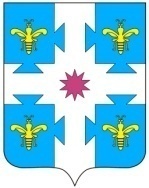 Чувашская республикаАДМИНИСТРАЦИЯКозловского муниципального округаРАСПОРЯЖЕНИЕ06.03.2024    58№06.03.2024 №58Куславкка хулиг. Козловка